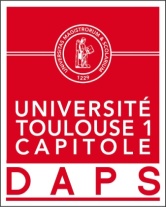                                 Baptiste ROUGE-THOMASSport de Haut niveau                             RugbyFormation : AESAnnée d’étude : Licence 2 Catégorie : Sportif de Haut National (SHN)Club de compétition : U.S Colomiers RugbyNiveau : NationalPoste occupé : Demi-OuvertureJours d’entraînements : 